Notice de SécuritéEtablissements recevant du Public de 5éme Catégorie(plus de 50 personnes ou locaux à sommeil ou locaux de soins)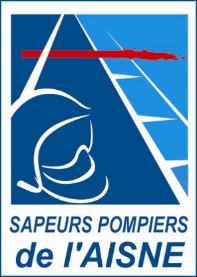 Lnt HANON- 2015                                      Articles R.123-22 à R.123-55 « les établissements, dans lesquels l’effectif du public n’atteint pas le chiffre fixé par le  règlement de sécurité du 25/06/1980 pour chaque type d’établissement, sont assujettis aux dispositions déterminées par le règlement de sécurité du 22/06/1990 (E.R.P du 2ème groupe)et dispositions particulières applicables au établissements de la 5ème catégorie. »Ce document a été élaboré afin de faciliter la constitution des dossiers ERP de 5ème catégorie. Cette notice de sécurité n’a pas un caractère exhaustif, elle doit permettre d’apporter toutes les précisions nécessaires à la compréhension du projet.La présente notice doit être signée par le pétitionnaire et le maître d'oeuvre.Coordonnées du maitre d’ouvrage (pétitionnaire):Nom : _________________________________________________ Téléphone __________________________________Coordonnées du maître d'œuvre (architecte, etc..):Nom : _________________________________________________ Téléphone __________________________________A - PRESENTATION DU PROJETEtablissement :Nom (enseigne) : __________________________________________________________________________________________________Adresse : __________________________________________________________________________________________________Commune : Descriptif du projet (article PE3) :  Construction neuve                                  Extension Changement de destination des locaux  Modification d’une construction existante(Dans ce cas, précisez les parties de l’établissement qui font l’objet des modifications).Nature de l’activité : 	Effectif du public	Effectif personnel	Total3ème Etage	________________	________________	________________2ème Etage	________________	________________	________________1er Etage	________________	________________	________________Rez-de-chaussée	________________	________________	________________Sous-sol	________________	________________	________________TOTAL	________________	________________	________________          Proposition de classement : TYPE(s) ________________  de 5ème catégorie.Si l’effectif théorique de votre établissement est inférieur à 20 personnes et sans locaux à sommeil, respecter principalement pour le dossier : - Art. PE 4   : (vérifications techniques par technicien compétent, voir organisme agréé)- Art. PE 6   : (locaux à risques particuliers)- Art. PE 24 : (installation électrique, éclairage de sécurité, etc…)- Art. PE 26 : (moyens d’extinctions)- Art. PE 27 : (alarme, alerte, consignes)Vérifications techniques (article PE 4) :Dans les établissements avec locaux à sommeil, les systèmes de détection automatiqued’incendie, les installations de désenfumage, et les installations électriques doivent être vérifiées, à la construction par des personnes ou des organismes agréés.	 Concerné	 Pas concernéUn contrat annuel d’entretien des systèmes de détection automatique d’incendie doit être souscrit par l’exploitant. 	 Concerné	 Pas concernéEn cours d’exploitation, l’exploitant doit faire procéder par des techniciens compétents,aux opérations d’entretien et de vérification des installations et équipements techniques de son établissement (chauffage, éclairage, installations électriques, appareils de cuisson, ascenseurs, moyens de secours, etc.). B - CONSTRUCTION /DEGAGEMENT/GAINESStructures (article PE 5) : L’établissement occupe entièrement le bâtiment dont le plancher bas de l’étage le plus élevé est situé à plus de  du niveau d’accès des sapeurs pompiers. L’établissement occupe partiellement un bâtiment où la différence entre les niveaux extrêmes est  supérieure à . Structure stable au feu et planchers coupe-feu de degré 1 heureou  Pas concerné, niveau le plus élevé à moins de 8mIsolement (article PE 6) : isolé d’un parc  de stationnement par des murs et planchers coupe feu 1 heure avec porte d’intercommunication coupe feu ½ heure munie d’un ferme porte. isolé par une distance de plus de  par rapport au bâtiment voisin. isolé de tous bâtiments ou locaux occupés par des tiers, par des murs et des planchers coupe-feu de degré 1 heure. intercommunication avec un tiers, l’unique porte d’intercommunication sera coupe-feu de degré ½ heure et munie d’un ferme-porte.Accès des secours (article PE 7) :Les établissements doivent être facilement accessibles, de l’extérieur aux services de secours et de lutte contre l’incendie. Etablissement dont le plancher de l’étage le plus élevé est à plus de  du niveau d’accès : une façade doit disposer de baies accessibles aux échelles aériennes sur locaux accessibles au public.Locaux à risques particuliers (article PE 9) : Cuisine Puissance totale des appareils de cuisson : __________________________ Chaufferie Puissance chaudière : __________________________ Local réceptacle de vide-ordures Local d’extraction de la V.M.C inversée Dépôts d’archives et réserves Machinerie d’ascenseur Local groupe électrogène Poste de livraison et de transformation Autres, précisez : ___________________________________________________________________________________________________________________________________________________________________________________________________Stockage et utilisation de récipients contenant des hydrocarbures (article PE 10) :Type de produit : ____________________________________________________________________________________Quantité : __________________________________________________________________________________________Mode de stockage : __________________________________________________________________________________Descriptif de l’installation : ______________________________________________________________________________________________________________________________________________________________________________________________________________________________________________________________________________________________________Dégagements (article PE 11) : escaliers encloisonnés, si le plancher bas de l’étage le plus élevé est à plus de  du niveau d’accès des sapeurs-pompiers. Les portes des escaliers encloisonnés doivent être munies de ferme-porte. escaliers dissociés desservant les étages, au niveau d’évacuation sur l’extérieur, de ceux desservant les sous-sols. Aucun local ne doit déboucher directement dans une cage d’escalier.Conduits et gaines (article PE 12) :Les parois des conduits et gaines reliant plusieurs niveaux doivent être réalisées en matériaux incombustibles, d’un degré coupe-feu égal à la moitié de celui retenu pour les planchers, avec un minimum de ¼ d’heure, les trappes étant pare-flammes du même degré. 	 Concerné	 Pas concernéC – AMENAGEMENTS INTERIEURSAménagements intérieurs - nature des matériaux (article PE 13) :Plafond : ______________________________________________	 M.1  ou euroclasse :                                                Mur : _________________________________________________	 M.2  ou euroclasse :                                                 Sol : __________________________________________________	 M.4  ou euroclasse :                                               D - DESENFUMAGEDésenfumage (article PE 14) : Salle en sous-sol de plus de  : __________________________________________________________________ Salle en rez-de-chaussée ou en étage de plus de 300 m² : __________________________________________________ Escaliers : _______________________________________________________________________________________ Désenfumage naturel : _____________________________________________________________________________ Désenfumage mécanique : __________________________________________________________________________ Mise en surpression : ______________________________________________________________________________E – INSTALLATIONS DE CUISSON/CUISINEInstallations de cuisson (articles PE 15 à PE 18) :	 Concerné, si oui précisez : ____________________________   Pas concerné1) Cuisines isolées (séparées des locaux recevant du public) : dont la puissance totale installée à 20 kW Planchers hauts et parois verticales de degré coupe-feu 1 heure, Portes de communication entre cuisine et salle de degré pare-flammes ½ heure, munie d’un ferme-porte ou à fermeture automatique, Hottes en matériaux incombustibles, Conduits non poreux, incombustibles, stables au feu de degré ¼ d’heure, S’ils traversent des locaux tiers, les conduits devront être de degré coupe-feu 1 heure, Circuit d’air avec filtre à graisse ou une boite à graisse facilement démontable.2) Cuisines ouvertes à 20 kW (sur les locaux recevant du public) : La séparation avec les locaux recevant du public sera réalisée par une retombée d’une hauteur minimale de  en matériaux incombustibles et stable au feu de degré ¼ d’heure, Dispositif d’extraction d’air conçu de façon à maintenir en permanence l’espace cuisine en dépression par rapport à la salle,3) Petits appareils installés dans la salle  (<20 kw):Description du (des) dispositif(s) :_______________________________________________________________________________________________________________________________________________________________________________________________________________________________________________________________________________________________Entretien des cuisines (article PE 19) :Les appareils de cuisson doivent être maintenus en bon état de fonctionnement et nettoyés chaque fois qu’il est nécessaire. Les conduits d’évacuation doivent être ramonés une fois par semestre et les circuits d’extraction d’air, des buées, des graisses et ventilateurs au moins une fois par an. Concerné                                                        Pas concernéF – INSTALLATIONS DE CHAUFFAGEChauffage et ventilation (article PE 20 à PE 23) :Mode de chauffage :	 Gaz	 Électrique	 Fuel	 ClimatisationPuissance de la chaudière : _________________ kwG – INSTALLATIONS ELECTRIQUESInstallations électriques (article PE 24 §1) :Les installations électriques doivent être conformes aux normes, les canalisations ne doivent pas propager les flammes, les fiches multiples sont interdites, les prises de courant doivent être disposées de façon à réduire la longueur des canalisations mobiles. Installations neuves	 Installations rénovées	 Installations conservées	 Installations vérifiées et conformesEclairage de sécurité (article PE 24 §2) :Les escaliers, les circulations horizontales d’une longueur supérieure à , les cheminements compliqués et les salles d’une superficie supérieure à  doivent être équipés d’une installation d’éclairage de sécurité d’évacuation.- Blocs autonomes d’éclairage de sécurité	 Concerné	 Pas concerné- Blocs autonomes d’éclairage d’habitation	 Concerné	 Pas concerné- Source centrale	 Concerné	 Pas concerné- Groupe électrogène	 Concerné	 Pas concernéH – ASCENSEURSAscenseurs, escaliers mécaniques (article PE 25) :Les ascenseurs doivent être conformes aux normes en vigueur (arrêté du 29 juillet 2003). Les portes palières des ascenseurs doivent déboucher dans les parties communes. Les gaines des ascenseurs doivent être protégées comme les cages d’escaliers (cf. PE 11).L’encloisonnement peut être commun à un escalier et plusieurs ascenseurs à condition que l’ascenseur ne desserve pas les sous-sols lorsque l’escalier permet d’accéder aux étages et que la gaine n’abrite pas de réservoir d’huile.	 Concerné	 Pas concernéI – MOYENS DE SECOURS Préciser sur plan, les emplacements des moyens de secours, à l'exception des appareilsmobiles, les caractéristiques techniques des dispositifs proposés.1 - Moyens d’extinction 1 - 1 Extérieurs: poteaux d'incendie ou bouches d’incendie - réserve (MS 5) :1 - 2 Intérieurs Extincteurs (PE 26) liés aux risques à combattre	 OUI	 NONDistance de tous points : 15m  -  1/300 m² - Hauteur poignée : 1,20m          - SignaléAutres moyens :2 - Système de sécurité incendie (PE 27 )	 OUI	 NONSi oui, catégorie :                              A                 B                C               D                ENom de la personne chargée de la coordination :________________________________________ (NFS 61932 § 12 -13)      Important : joindre un dossier relatif à la division de l'établissement en zones de détection et zone de mise en sécurité incendie (Articles MS 55 – MS 64)3 - Système de détection incendie (MS 56)	 OUI	 NON4 - Equipement d'alarme (MS 61 à 69)      Type 1                   Type 2a                  Type 2b               Type 3              Type 4      flash (alarme perceptible par les personnes pouvant être isolées)       Diffusion phonique par message pré enregistré ou pré établi      temporisation de : _________________ mn	 OUI	 NON    5 - Téléphone urbain (PE 27)	 OUI	 NON6- Consigne de sécurité incendie (PE 27)	 OUI	 NON7 - Surveillance de l’établissement	 OUI	 NON Un membre du personnel ou un responsable au moins doit être présent en permanence lorsque l’établissement est ouvert au public. Toutefois, cette disposition n’est pas applicable aux établissements recevant 19 personnes maximum et ne comportant pas de locaux à sommeil.8 - Plan schématique d'intervention (PE 27)	 OUI	 NON9 - Avis relatif au contrôle de la sécurité (GE 5)	 OUI	 NONINTERVENTIONS CONFIEES AUX PERSONNES ET ORGANISMES DE CONTROLE AGREESJ – NOTICE POUR L’EVACUATION OU LA MISE EN SECURITE DES PERSONNES AYANT UN HANDICAP OU A MOBILITE REDUITEPréciser les mesures prévues pour assurer l’évacuation des personnes handicapées et à mobilité réduite en application des dispositions de l’article GN8 de l'arrêté du 25 juin 1980 modifié par les arrêtés des 24/09/2009 (JO du 23/10/2009) et 11/12/2009 (JO du 16/02/2010).En application de l’article GN8, la notice est applicable aux établissements de cinquième catégorie.L'évacuation reste la règle pour les personnes pouvant se déplacer jusqu'à l'extérieur du bâtiment.Pour les ERP à simple rez-de-chaussée, privilégier l'évacuation des personnes handicapées en fauteuil roulant, par les issues de secours donnant sur du plain-pied sur l'extérieur, en respectant les règles techniques d'accessibilité de l'arrêté modifié du 1er août 2006.Pour tenir compte de l'incapacité d'une partie du public à évacuer ou à être évacué rapidement, l'article GN8 propose 7 principes sur lesquels il est possible de s'appuyer et qu'il convient de développer.Principes fondamentaux de conception et d'exploitation d'un établissement :1 - Tenir compte de la nature de l'exploitation et en particulier de l'aide humaine disponible en permanence pour participer à l'évacuation (matériel, personnel disponible régulièrement entraîné) ;2 - Formaliser dans le dossier prévu à l'article R 123-22 la ou les solutions retenues pour l'évacuation de chaque niveau de la construction en tenant compte des différentes situations de handicap (cognitif, visuel, auditif, moteur…) ;3 - Créer, en dernière solution,  à chaque niveau des espaces d'attente sécurisés ou solutions équivalentes ;4 - Créer des cheminements praticables, menant aux sorties ou aux espaces d'attente sécurisés (pente 10 % maximum en sortie de secours) ;5 - Installer un équipement d'alarme perceptible tenant compte de la spécificité des locaux et des différentes situations de handicap des personnes amenées à les fréquenter isolément (local WC chambre PMR) ;6 - Annexer au registre de sécurité au niveau de l'exploitant la trace de la (ou des) solution(s) retenue(s) par le maître d'ouvrage et validée(s) par la commission de sécurité compétente ;7 - Elaborer et annexer au registre de sécurité sous l'autorité de l'exploitant les procédures et consignes d'évacuation prenant en compte les différents types de handicap.Solutions pour une mise en sécurité : 	- les zones protégées (types J et U),- les secteurs (Art. CO 24, § 2),- les paliers des cages d'escalier protégées (dont la surface sera augmentée) avec parois et bloc-porte coupe-feu ½ heure +   ferme-porte (EI 30-C),- les espaces à l'air libre (terrasse, balcon avec écran thermique 1 heure),- les locaux refuge ascenseurs (Art. AS 4 et 5).- 2 E.A.S minimum- Mise en place de chaises d’évacuation avec engagement écrit de l’exploitant de  formation annuelle d’utilisation par le personnel (Cas des évacuations d’urgence (ex :  fuites de gaz)Cas d’exonération (CO 60) :- E.R.P à simple rez de chaussée avec sorties de pain pied- E.R.P de plusieurs niveaux avec nombre adapté de sorties praticables débouchant directement directement sur l’extérieur à chaque niveau et permettant de s’éloigner suffisamment du rayonnement thermiqueMesures adaptées approuvée par la commission de sécurité compétente.Définitions : (GN 8, CO 14, CO 34, § 6, CO 57, 58 et 59)- PHMR : Personnes handicapées et à mobilité réduite,- Espaces d'usage : pour l'accueil d'une personne en fauteuil roulant (hors débattement porte - 0,80 m × 1,30 m),- EAS : L'Espace d'Attente Sécurisé, au nombre de 2 au moins par niveau (1 seul si escalier unique), est une zone refuge à l'abri des fumées, des flammes et du rayonnement thermique. Une personne, quelque soit son handicap, doit pouvoir s'y rendre et, s'il elle ne peut poursuivre son chemin, y attendre son évacuation grâce à une aide extérieure. C’est un local refuge spécifique, soit il est aménagé dans un espace accessible au public ou au personnel à l'exception des locaux à risques particuliers (Art. CO 58). Ils sont situés à proximité (à moins de 10 mètres) des escaliers ou des issues de secours donnant sur l'extérieur.- E.A.S ou solutions équivalentes, sauf cas d’exonération : (GN 10, CO 34 §6, CO 57 à CO 60). Précisez les caractéristiques des espaces d’attente sécurisés ou détaillez les caractéristiques des ou de la solution équivalente retenue (simple rez-de-chaussée avec un nombre adapté de dégagements praticables de plain-pied, nombre adapté de sorties praticables débouchant directement sur l'extérieur à chaque niveau et permettant de s'éloigner suffisamment, zone protégée, secteur, augmentation de surface des paliers des escaliers protégés, espace à l’air libre de nature à protéger les personnes du rayonnement thermique pendant une heure minimum, principes mentionnées aux articles AS4 et AS5) : L’espace d'usage : 1,30 × 0,80 m par emplacement pour 1 personne en fauteuil roulant, La zone comportant les espaces d'usage devra être accessible par des espaces de manœuvre conformes à l'annexe 2 de l'arrêté du 1er août 2006 relatif à l'accessibilité des personnes handicapées et à mobilité réduite dans les ERP (avec aire de retournement  1,50 mètres).(*) Stabilité au feu et résistance de la structure de même degré que CO 24, locaux à sommeil, avec maxi 1 heureEn l'absence de stabilité au feu des structures, seule l’évacuation directe sur l’extérieur est à retenir.
 Art. CO14.Dans le cas des établissements de cinquième catégorie sans stabilité au feu imposée, la stabilité au feu des Espaces d’Attente Sécurisés devra être de degré ½ heure au moins.La ruine de ces éléments ne doit pas remettre en cause l'objectif attendu de l'utilisation des espaces d'attente sécurisés ou solutions équivalentes. Eclairage de sécurité  	oui   Signalisation des EAS (balisage et accès) 
    par signalétique normalisée 		oui   EAS mentionnées sur les plans d'intervention et d’évacuation  	oui   Consignes de sécurité prévues dans les EAS                	oui   1 extincteur à eau pulvérisée 6 litres par EAS 	oui   Elaboration d'un dossier spécifique relatif aux solutions techniques retenues pour l'évacuation des  
    PHMR à annexer au registre de sécurité                                                                           	oui  	 Elaboration de consignes de sécurité spécifiques à l'évacuation des PHMR                                 	oui  	- Solutions retenues pour l’évacuation des personnes en situation de handicap pour chaque niveau de la construction (GN 8):______________________________________________________________________________________________________________________________________________________________________________________________________________________________________________________________________________________________________________________________________________________________________________________________________Nota : Les mesures retenues devront prendre en compte tous les types d'handicap (moteur, sensoriel, cognitif).Caractéristiques techniques :Notice de Sécurité complémentaireCertains établissements de la 5ème catégorie doivent faire l’objet d’un dossier complémentaire :             Etablissements comportant des locaux réservés au sommeil,             Hôtels              Etablissements de soins,              Etablissements sportifs : les dispositions techniques du chapitre XII, livre II visant les établissements du premier groupe sont applicables aux établissements du deuxième groupe. K - ETABLISSEMENT COMPORTANT DES LOCAUX A SOMMEIL1 - Eléments principaux de structure (PE 28)Structure stabilité et planchers coupe feu :    	1/2 h pour les bâtiments avec plancher à 8 m maximum du niveau accès sapeurs-pompiers (sauf simple Rdc)Distribution intérieure (PE 29) Locaux séparant les locaux réservés au sommeil, chambres/autres locaux Coupe-feu :    	 Même degré que la structure	ou	 ½h  	 Portes pare flamme ½ h + ferme porte                     Couloirs (PE 30)	 Distance entre porte chambre/accès escalier ≤ 35 m                        	 Escaliers et circulations horizontales encloisonnés sont désenfumées ou abri des fumées (I.T n° 246)	 Désenfumage des circulations des locaux réservés au sommeil asservi à la détection incendie        Sauf : 	 Chambre ou appartement à moins de 10m de l’escalier désenfumé ou abri des fumées. 	 Chaque local désenfumé mécaniquement et détecté avec commande manuelle/accès escalier). 	 Chambres situées R + 1 maximum avec un ouvrant en façade  	 Recoupement des couloirs tous les 35 m par une porte PF ½ H en va et vient.   1.3 Cheminée à foyer ouvert	 Après avis de la commission de sécurité  1.4 Détection automatique incendie et système d’alarme S.S.I de catégorie A suivant articles MS 53 - MS 58 - MS 59 - temporisation interdite - détecteur de fumées et gaz de combustion dans les circulations horizontales communes  	 Etablissement à simple rez de chaussée avec chambres donnant sur  l’extérieur.  Mission de coordination par coordinateur S.S.I. si une fonction de mise en sécurité en supplément de la fonction évacuation sinon réception technique par entreprise.1.5 Registre de sécurité (PE 33)	1.6 Consignes	 Dans chaque chambre, en français, bande dessinée, traduction en langues parlées habituellement1.7 Signalisations (PE 34)	          - Portes, escaliers, cheminements pourvus de symboles de sécurité (nuit-jour). NFX 08-003          - Portes utilisables par le public ____________________ fermées à clef ou ferme porte + symbole. 1.8 Affichage (PE 35)	          - plan de l’établissement (entrée)          - plan d’orientation simplifié (étage/accès escalier)          - plan sommaire de repérage dans chaque chambre1.9 Eclairage de sécurité (PE 36)	 Eclairage d’évacuation dans les escaliers et circulations horizontales (art EC8 et 9) par B.A.E.S et compléter par B.A.E.H. NFC 71-805 : B.A.E.S. mis au repos lors de l’absence de la source normale et mise en tension lors du déclenchement de l’alarme. Sinon source centrale (6H) ou groupe électrogène.HOTEL (A CONSTRUIRE OU A MODIFIER)Vérification techniques  (PO 1) 	  Par un technicien compétant :    	-   tous les 2 ans (désenfumage, chauffage, gaz, alarme incendie)    	-   annuel pour : installations électriques, moyens d’extinction et détection incendie, ascenseur  Par un organisme agréé (APAVE-QUALICONSULT-SOCOTEC-VERITAS, ETC…) à  la construction (installation électrique, désenfumage, S.S.I), tous les 5 ans (ascenseur) Halls et escaliers (PO 2)	 Escalier protégé (> Rdc + 1) 	 2 escaliers (50 personnes et > Rdc + 1)Si 1er étage ≤ 50 personnes possibilité un seul escalier au 1er sous réserve que chaque chambre accessibles aux échelles sapeurs-pompiers ou autre (voir commission)	 Un seul escalier non protégé pour Rdc  + 1 et toutes les chambres accessibles aux échelles sapeurs-pompiersSystème d’alarme (PO 3)	 Permanence assurée dans un local doté :	- Soit du tableau de signalisation		- Soit d’un report d’alarme		 Récepteur autonome d’alarme		 Alimentation système d’alarme par :			- câbles indépendant des autres canalisations   		- câble éloignés des autres appareils électriques		- sans traverser les locaux à risques4. Portes (PO 4)	 Tous les locaux avec bloc portes pare flamme ½ heure muni d’un ferme porte (sauf sanitaires)5. gaz dans les chambres (PO 5)	 Distribution collective uniquement6. Détection automatique d’incendie (PO 6)	 Dans les locaux à risques particuliers7. Formation du personnel (PO 7)	 Séances d’instruction et d’entrainement 2 fois par anETABLISSEMENT DE SOINSStabilité au feu	 1/2 heure ou R 30 pour les établissements RdcEscaliers	 Largeur 1,40m pour établissement à locaux à sommeilFonctionnement des portes Portes fermées suivant l’article U 21 pour les locaux ou unités de soins des établissements réservés aux enfants et adolescents ou centre spécialisés.	 Portes des locaux à sommeil sans ferme porteDétection automatique d’incendie et système d’alarme	 Dans tous locaux sauf salles de bain, cabinets de toilettes, WC	 Alarme générale               	 Alarme sélective reçue de façon permanente par le personnel M – DEMANDE DE DEROGATION                                                         OUI           NONJe soussigné, _______________________________________________________________________________________ne peut respecter la (les) disposition (s) réglementaire (s) suivante (s) :________________________________________________________________________________________________________________________________________________________________________________________________________________________________________________________________________________________________________________________________________________________________________________________________________Pour le (s) motif (s) suivant (s) : ________________________________________________________________________________________________________________________________________________________________________________________________________________________________________________________________________________________________________________________________________________________________________________________________________Mesures compensatoires envisagées : ________________________________________________________________________________________________________________________________________________________________________________________________________________________________________________________________________________________________________________________________________________________________________________________________________________________________________________________________________________________________________________________________________________________________________________________________________________________________________________________________________________________________________________________________________________________________________________________________________________Je soussigné, auteur du présent descriptif « sécurité incendie », certifie exacts les renseignements qui y sont contenus et m'engage à respecter les règles de sécurité prescrites par les textes réglementaires applicables.                                                                                                     Date :            Signature de l’architecte (Maître d’œuvre) :                                Signature de l’exploitant (Maître d’ouvrage) :Rue William Henry Waddington - CS 20659 - 02007 LAON CEDEX -  03.64.16.10.00 - FAX 03.64.16.10.03La présente notice descriptive (article R.123-22 du CCH et GE 2 §1) constitue la pièce n°3 des bordereaux de pièces du dossier destiné à la vérification de la conformité aux règles de sécurité incendie: de la demande d’autorisation de construire, d’aménager ou de modifier un ERP (autorisation de travaux) : document Cerfa n°13824 ;du dossier spécifique du permis de construire (PC 39 et PC 40) ou du permis d’aménager (PA50 et PA51) permettant de vérifier la conformité des ERP aux règles d’accessibilité et de sécurité contre l’incendie et la panique (pièce annexe du document Cerfa n°13409).Afin de permettre une instruction dans les conditions optimales, l'ensemble des documents seront remis aux services chargés de l'instruction des dossiers : La présente notice datée et signée par le maître d’ouvrage ; Les autres pièces prévues à l’article GE 2 §1 :Pièce 4 des documents cerfa : Un plan de situation, des plans de masse et de façades des constructions projetées faisant ressortir :• les conditions d’accessibilité des engins de secours ;• les largeurs des voies et les emplacements des baies d’intervention pompiers• la présence de tout bâtiment ou local occupé par des tiers.pièce 5 des documents cerfa: Des plans de coupe et des plans de niveaux, ainsi qu’éventuellement ceux des planchers intermédiaires aménagés dans la hauteur comprise entre deux niveaux ou entre le dernier plancher et la toiture du bâtiment, faisant apparaître notamment :• les largeurs des passages affectés à la circulation du public tels que dégagements, escaliers, sorties ;• la ou les solutions retenues pour l’évacuation des personnes de chaque niveau de la construction en tenant compte des différentes situations de handicap ;• les caractéristiques des éventuels espaces d’attente sécurisés.pièce 6 des documents cerfa :La ou les demande(s) de dérogation(s) éventuelle(s), la ou les fiche(s) explicative(s) et tous les documents utiles à leur justification. » une notice par établissement isolé les uns des autres au sens de l’article GN 3.  Pour les établissements spéciaux (parcs de stationnement, chapiteaux tentes et structures, etc.) rattachés à un ERP, la    rédaction d’un chapitre spécifique est préconisée dans la présente noticeNiveau- partie EffectifPublic / personnelNbr de sortiesescaliers / UPDont nbr donnant sur l’extérieur de plain pied ou pente (5% entrée-10% sortie de secours)Nbr espace d’attente sécurisée  ou similaireNbr AscenseursTotal RdcPremier hydrantAutres hydrantsDébit en m3/h à 1 barPendant 2 heuresCapacité de la réserve en m3/hDistance maximum :1er hydrantRéserve incendieEntrée principale établissement par voie de circulationEntre hydrants par chemin stabilisé (1,80m minimum)        Nom et adresse de la personne ou de l’organisme agréeType de mission confiéeR.V.R.A.TR.V.R.EV.R.M.D                          NiveauxSolutions retenues (EAS ou dégagementsde plain-pied)ou équivalentes                       Nombre   mini    sauf si  1 seul  escalierDimension     (capacité d'accueil) (2 pers. en fauteuil roulant mini)2 × (1,30 × 0,80 m)accessible par un espace de manœuvreIsolement CF (*)Isolement CF (*)                     DésenfumageDispositifde communication(fenêtre repérable,téléphonefilaire,interphone,etc…)                          NiveauxSolutions retenues (EAS ou dégagementsde plain-pied)ou équivalentes                       Nombre   mini    sauf si  1 seul  escalierDimension     (capacité d'accueil) (2 pers. en fauteuil roulant mini)2 × (1,30 × 0,80 m)accessible par un espace de manœuvre                                                          ParoisBloc Porteavec Ferme Porte                     DésenfumageDispositifde communication(fenêtre repérable,téléphonefilaire,interphone,etc…)4éme étage3éme étage2éme étage1er étageRRdc1er sous-sol2éme sous-solRappel des règles de demande de dérogation(Article R 123-13 du Code de construction et de l’Habitation et article GN 4 du règlement de sécurité)Les dérogations accordées ne peuvent avoir pour effet de diminuer le niveau de sécurité des personnes assuré par le respect des mesures réglementaires de prévention. Lorsque le projet nécessite une demande de dérogation au présent règlement, le dossier doit comporter pour chaque demande une fiche indiquant notamment :les règles auxquelles le demandeur souhaite déroger (références articles et libellé du point de la règle concernée), les éléments du projet auxquels elles s’appliquent (localisation sur les plans) la justification des demandes ;les mesures compensatoires proposées.Important : l’ensemble de ces documents constitue la pièce n°6 des bordereaux de dépôt des pièces jointes au titre des documents Cerfa.N.B : Les présentes déclarations engageant le maître d’ouvrage, toute notice non signée ne saurait être examinée par les services compétents.